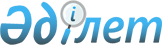 О внесении изменений и дополнения в решение Мангистауского районного маслихата от 24 июля 2012 года № 5/44 "Об утверждении Правил оказания жилищной помощи малообеспеченным семьям (гражданам)"
					
			Утративший силу
			
			
		
					Решение маслихата Мангистауского района Мангистауской области от 29 апреля 2013 года N 9/81. Зарегистрировано Департаментом юстиции Мангистауской области 23 мая 2013 года N 2245. Утратило силу решением Мангистауского районного маслихата Мангистауской области от 1 августа 2018 года N 18/192
      Сноска. Утратило силу решением Мангистауского районного маслихата Мангистауской области от 01.08.2018 № 18/192 (вводится в действие по истечении десяти календарных дней после дня его первого официального опубликования).

      Примечание РЦПИ.

      В тексте сохранена авторская орфография и пунктуация.
      В соответствии с подпунктом 15) пункта 1 статьи 6 Закона Республики Казахстан 23 января 2001 года № 148 "О местном государственном управлении и самоуправлении в Республике Казахстан", пунктом 2 статьи 97 Закона Республики Казахстан от 16 апреля 1997 года № 94 "О жилищных отношениях" и постановлением Правительства Республики Казахстан от 30 декабря 2009 года № 2314 "Об утверждении Правил предоставления жилищной помощи" районный маслихат РЕШИЛ:
      1. Внести в решение Мангистауского районного маслихата от 24 июля 2012 года № 5/44 "Об утверждении Правил оказания жилищной помощи малообеспеченным семьям (гражданам)" (зарегистрировано в Реестре государственной регистрации нормативных правовых актов за № 11-5-135, опубликовано в газете "Жаңа өмір" от 22 августа 2012 года № 39) следующие изменения и дополнение:
      в Правилах оказания жилищной помощи малообеспеченным семьям (гражданам), утвержденных указанным решением:
      пункты 2, 3 и 9 изложить в следующей редакции:
      "2. Жилищная помощь предоставляется за счет средств местного бюджета
      малообеспеченным семьям (гражданам), постоянно проживающим в Мангистауском районе, на оплату:
      1) расходов на содержание жилого дома (жилого здания) семьям (гражданам), проживающим в приватизированных жилых помещениях 
      (квартирах) или являющимся нанимателями (поднанимателями) жилых 
      помещений (квартир) в государственном жилищном фонде;
      2) потребления коммунальных услуг и услуг связи в части увеличения абонентской платы за телефон, подключенный к сети телекоммуникаций, семьям (гражданам), являющимся собственниками или нанимателями (поднанимателями) жилища;
      3) арендной платы за пользование жилищем, арендованным местным исполнительным органом в частном жилищном фонде;
      4) стоимости однофазного счетчика электрической энергии с классом точности не ниже 1 с дифференцированным учетом и контролем расхода электроэнергии по времени суток проживающим в приватизированных жилых помещениях (квартирах), индивидуальном жилом доме. 
      Расходы малообеспеченных семей (граждан), принимаемые к исчислению жилищной помощи, определяются как сумма расходов по каждому из вышеуказанных направлений.
      3. Жилищная помощь определяется как разница между суммой оплаты расходов на содержание жилого дома (жилого здания), потребление 
      коммунальных услуг и услуг связи в части увеличения абонентской платы за телефон, подключенный к сети телекоммуникаций, арендной платы за 
      пользование жилищем, арендованным местным исполнительным органом в 
      частном жилищном фонде, стоимости однофазного счетчика электрической 
      энергии с классом точности не ниже 1 с дифференцированным учетом и 
      контролем расхода электроэнергии по времени суток проживающим в приватизированных жилых помещениях (квартирах), индивидуальном жилом 
      доме, в пределах норм и предельно-допустимого уровня расходов семьи 
      (граждан) на эти цели, установленных местными представительными органами.
      Доля предельно допустимых расходов семьи устанавливается к совокупному доходу семьи в размере 7 процентов.
      9. Жилищная помощь оказывается по предъявленным поставщиками 
      счетам на оплату коммунальных услуг на содержание жилого дома (жилого здания) согласно смете, определяющей размер ежемесячных и целевых взносов, на содержание жилого дома (жилого здания), а также счету на оплату стоимости однофазного счетчика электрической энергии с классом точности не ниже 1 с дифференцированным учетом и контролем расхода электроэнергии по времени суток, устанавливаемого взамен однофазного счетчика электрической энергии с классом точности 2,5, находящегося в использовании в приватизированных жилых помещениях (квартирах), индивидуальном жилом доме, за счет бюджетных средств лицам, постоянно проживающим в данной местности.";
      пункт 10 исключить;
      пункт 11 дополнить подпунктом 9) следующего содержания:
      "9) квитанцию – счет стоимости однофазного счетчика электрической энергии с классом точности не ниже 1 с дифференцированным учетом и контролем расхода электроэнергии по времени суток проживающим в приватизированных жилых помещениях (квартирах), индивидуальном жилом доме.".
      3. Государственному учрежденнию "Мангистауский районный отдел занятости и социальных программ" (С.Каимова по соглосованию) после государственной регистрации обеспечить опубликование настоящего решения на интернет - ресурсе.
      4. Настоящее решение вступает в силу со дня государственной регистрации в органах юстиции и вводится в действие по истечении десяти календарных дней после дня его первого официального опубликования.
      СОГЛАСОВАНО:
      Начальник государственного учреждения
      "Мангистауский районный отдел занятости
      и социальных программ"
      Каимова Санимкуль Накиповна
      29 апреля 2013 г
      СОГЛАСОВАНО:
      Начальник государственного учреждения
      "Мангистауский районный отдел 
      экономики и финансов" 
      Шабикова Рима Нерражимовна
      29 апреля 2013 г
					© 2012. РГП на ПХВ «Институт законодательства и правовой информации Республики Казахстан» Министерства юстиции Республики Казахстан
				
Председатель сессии
С.Капашулы
Секретарь
районного маслихата
Т.Кыланов